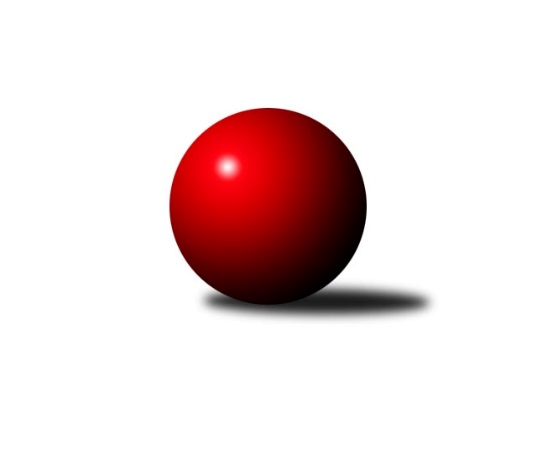 Č.10Ročník 2010/2011	29.11.2010Nejlepšího výkonu v tomto kole: 2589 dosáhlo družstvo: TJ Sokol Bohumín˝C˝Okresní přebor Ostrava 2010/2011Výsledky 10. kolaSouhrnný přehled výsledků:TJ Unie Hlubina˝B˝	- TJ VOKD Poruba˝E˝	4:12	2371:2417		29.11.TJ Unie Hlubina˝D˝	- TJ Sokol Bohumín˝C˝	2:14	2400:2589		29.11.SKK Ostrava˝D˝	- TJ Sokol Michálkovice˝C˝	12:4	2227:2092		29.11.TJ Sokol Dobroslavice ˝A˝	- TJ Unie Hlubina C	12:4	2454:2393		29.11.TJ Sokol Bohumín D	- SKK Ostrava C	12:4	2368:2288		29.11.TJ VOKD Poruba C	- TJ Unie Hlubina E	16:0	2487:2234		29.11.Tabulka družstev:	1.	TJ Sokol Dobroslavice ˝A˝	10	9	0	1	120 : 40 	 	 2385	18	2.	TJ VOKD Poruba C	10	8	0	2	119 : 41 	 	 2323	16	3.	TJ Unie Hlubina C	10	8	0	2	106 : 54 	 	 2413	16	4.	TJ Sokol Bohumín˝C˝	10	6	0	4	87 : 73 	 	 2368	12	5.	TJ Unie Hlubina˝B˝	10	5	0	5	80 : 80 	 	 2327	10	6.	TJ Sokol Bohumín D	10	5	0	5	75 : 85 	 	 2328	10	7.	TJ Unie Hlubina E	10	5	0	5	75 : 85 	 	 2320	10	8.	TJ VOKD Poruba˝E˝	10	4	0	6	78 : 82 	 	 2370	8	9.	TJ Unie Hlubina˝D˝	10	4	0	6	60 : 100 	 	 2181	8	10.	SKK Ostrava˝D˝	10	3	0	7	65 : 95 	 	 2323	6	11.	SKK Ostrava C	10	3	0	7	63 : 97 	 	 2322	6	12.	TJ Sokol Michálkovice˝C˝	10	0	0	10	32 : 128 	 	 2114	0Podrobné výsledky kola:	 TJ Unie Hlubina˝B˝	2371	4:12	2417	TJ VOKD Poruba˝E˝	Miloslav Palička	 	 199 	 216 		415 	 2:0 	 390 	 	192 	 198		Ladislav Mrakvia	Petr Foniok	 	 207 	 197 		404 	 2:0 	 367 	 	182 	 185		Vojtěch Turlej	Lubomír Jančar	 	 186 	 190 		376 	 0:2 	 410 	 	202 	 208		Jakub Hájek	Rudolf Riezner	 	 207 	 213 		420 	 0:2 	 432 	 	221 	 211		Zdeněk Hebda	Roman Grüner	 	 189 	 206 		395 	 0:2 	 430 	 	214 	 216		Milan Pčola	Jiří Štroch	 	 178 	 183 		361 	 0:2 	 388 	 	196 	 192		Zdeněk Mžikrozhodčí: Nejlepší výkon utkání: 432 - Zdeněk Hebda	 TJ Unie Hlubina˝D˝	2400	2:14	2589	TJ Sokol Bohumín˝C˝	Hana Vlčková	 	 203 	 218 		421 	 2:0 	 418 	 	208 	 210		Alfréd  Herman	František Sedláček	 	 201 	 192 		393 	 0:2 	 439 	 	213 	 226		Martina Kalischová	Jiří Preksta	 	 207 	 166 		373 	 0:2 	 472 	 	246 	 226		René Světlík	Koloman Bagi	 	 207 	 187 		394 	 0:2 	 412 	 	187 	 225		Pavel Plaček	Alena Koběrová	 	 194 	 204 		398 	 0:2 	 418 	 	202 	 216		Lubomír Richter	Jiří Břeska	 	 207 	 214 		421 	 0:2 	 430 	 	215 	 215		Roman Honlrozhodčí: Nejlepší výkon utkání: 472 - René Světlík	 SKK Ostrava˝D˝	2227	12:4	2092	TJ Sokol Michálkovice˝C˝	Antonín Pálka	 	 198 	 198 		396 	 2:0 	 328 	 	148 	 180		Jiří Řepecky	Jaroslav Šproch	 	 156 	 164 		320 	 0:2 	 340 	 	175 	 165		Petr Řepecký	Bohumil Klimša	 	 177 	 191 		368 	 2:0 	 362 	 	168 	 194		Antonín Okapa	Miroslav Böhm	 	 204 	 174 		378 	 2:0 	 354 	 	168 	 186		Jaroslav Karas	Jiří Koloděj	 	 165 	 205 		370 	 0:2 	 372 	 	194 	 178		Radek Říman	Miroslav Koloděj	 	 197 	 198 		395 	 2:0 	 336 	 	167 	 169		Karel Procházkarozhodčí: Nejlepší výkon utkání: 396 - Antonín Pálka	 TJ Sokol Dobroslavice ˝A˝	2454	12:4	2393	TJ Unie Hlubina C	Martin Třečák	 	 195 	 228 		423 	 2:0 	 397 	 	193 	 204		Jiří Prokop	Karel Kuchař	 	 207 	 189 		396 	 0:2 	 412 	 	208 	 204		Petr Tomaňa	Josef Vávra	 	 208 	 214 		422 	 0:2 	 448 	 	228 	 220		Václav Rábl	Karel Ridl	 	 202 	 204 		406 	 2:0 	 377 	 	187 	 190		Karel Kudela	Josef Schwarz	 	 199 	 188 		387 	 2:0 	 355 	 	194 	 161		Lenka Raabová	Ivo Kovářík	 	 203 	 217 		420 	 2:0 	 404 	 	203 	 201		Pavel Marekrozhodčí: Nejlepší výkon utkání: 448 - Václav Rábl	 TJ Sokol Bohumín D	2368	12:4	2288	SKK Ostrava C	Pavel Rozkoš	 	 182 	 181 		363 	 0:2 	 403 	 	203 	 200		Miroslav Futerko	Hana Záškolná	 	 207 	 203 		410 	 2:0 	 340 	 	179 	 161		Tomáš Kubát	Jan Stuš	 	 204 	 186 		390 	 0:2 	 400 	 	199 	 201		Lukáš Korta	Markéta Kohutková	 	 204 	 211 		415 	 2:0 	 384 	 	194 	 190		Dominik Bohm	Václav Kladiva	 	 190 	 197 		387 	 2:0 	 374 	 	167 	 207		Miroslav Složil	Andrea Rojová	 	 207 	 196 		403 	 2:0 	 387 	 	179 	 208		Miroslav Heczkorozhodčí: Nejlepší výkon utkání: 415 - Markéta Kohutková	 TJ VOKD Poruba C	2487	16:0	2234	TJ Unie Hlubina E	Helena Hýžová	 	 216 	 195 		411 	 2:0 	 393 	 	210 	 183		Libor Mendlík	Richard Šimek	 	 213 	 228 		441 	 2:0 	 421 	 	213 	 208		Josef Kyjovský	Helena Martinčáková	 	 196 	 209 		405 	 2:0 	 349 	 	182 	 167		Karel Svoboda	Roman Klímek	 	 200 	 214 		414 	 2:0 	 308 	 	131 	 177		Josef Lariš	Pavel Hrabec	 	 203 	 188 		391 	 2:0 	 384 	 	196 	 188		Jan Petrovič	Antonín Chalcář	 	 209 	 216 		425 	 2:0 	 379 	 	185 	 194		Josef Hájekrozhodčí: Nejlepší výkon utkání: 441 - Richard ŠimekPořadí jednotlivců:	jméno hráče	družstvo	celkem	plné	dorážka	chyby	poměr kuž.	Maximum	1.	Pavel Marek 	TJ Unie Hlubina C	432.60	290.8	141.8	4.2	5/5	(477)	2.	Ivo Kovářík 	TJ Sokol Dobroslavice ˝A˝	425.53	285.2	140.4	4.1	3/3	(462)	3.	Roman Honl 	TJ Sokol Bohumín˝C˝	418.10	287.2	130.9	4.8	5/6	(460)	4.	Rudolf Riezner 	TJ Unie Hlubina˝B˝	417.70	281.2	136.5	5.4	5/5	(475)	5.	Miroslav Böhm 	SKK Ostrava˝D˝	417.55	289.5	128.1	6.2	3/3	(464)	6.	Karel Ridl 	TJ Sokol Dobroslavice ˝A˝	414.94	287.7	127.2	6.1	3/3	(453)	7.	Zdeněk Hebda 	TJ VOKD Poruba˝E˝	412.61	284.4	128.2	6.8	3/4	(432)	8.	Václav Rábl 	TJ Unie Hlubina C	411.48	285.7	125.8	6.2	5/5	(452)	9.	Lubomír Richter 	TJ Sokol Bohumín˝C˝	410.88	278.5	132.4	4.8	4/6	(433)	10.	Jiří Prokop 	TJ Unie Hlubina C	409.17	286.7	122.5	8.3	4/5	(470)	11.	Jiří Koloděj 	SKK Ostrava˝D˝	408.22	285.3	122.9	4.6	3/3	(433)	12.	Josef Kyjovský 	TJ Unie Hlubina E	406.43	289.0	117.4	8.5	4/4	(443)	13.	René Světlík 	TJ Sokol Bohumín˝C˝	403.13	281.1	122.0	7.0	6/6	(472)	14.	Petr Číž 	TJ VOKD Poruba˝E˝	401.83	276.2	125.7	5.8	4/4	(453)	15.	Josef Vávra 	TJ Sokol Dobroslavice ˝A˝	401.33	274.7	126.7	6.8	3/3	(422)	16.	Lukáš Modlitba 	TJ Sokol Bohumín D	400.39	273.8	126.6	5.6	3/3	(429)	17.	Václav Kladiva 	TJ Sokol Bohumín D	400.00	286.6	113.4	10.4	3/3	(423)	18.	Ladislav Mrakvia 	TJ VOKD Poruba˝E˝	398.08	281.3	116.8	8.1	4/4	(415)	19.	Karel Kuchař 	TJ Sokol Dobroslavice ˝A˝	397.78	274.3	123.4	6.1	3/3	(431)	20.	Jakub Hájek 	TJ VOKD Poruba˝E˝	396.58	274.8	121.8	6.3	4/4	(428)	21.	Alfréd  Herman 	TJ Sokol Bohumín˝C˝	395.71	272.2	123.5	6.8	6/6	(438)	22.	Miroslav Koloděj 	SKK Ostrava˝D˝	395.67	278.6	117.1	7.6	3/3	(430)	23.	Martin Třečák 	TJ Sokol Dobroslavice ˝A˝	395.25	272.0	123.3	6.2	3/3	(424)	24.	Jan Pavlosek 	SKK Ostrava C	394.29	278.3	116.0	7.0	4/5	(420)	25.	Miroslav Futerko 	SKK Ostrava C	393.33	281.6	111.7	7.9	5/5	(425)	26.	Michaela Černá 	TJ Unie Hlubina E	393.27	267.8	125.5	7.0	3/4	(455)	27.	Pavel Rozkoš 	TJ Sokol Bohumín D	392.92	282.5	110.4	7.6	3/3	(415)	28.	Zdeněk Mžik 	TJ VOKD Poruba˝E˝	392.88	277.5	115.4	7.0	4/4	(428)	29.	Roman Klímek 	TJ VOKD Poruba C	392.67	280.2	112.5	9.0	4/4	(422)	30.	Antonín Chalcář 	TJ VOKD Poruba C	392.60	274.8	117.8	4.4	4/4	(425)	31.	Pavel Kubina 	SKK Ostrava˝D˝	391.79	270.8	121.0	9.2	2/3	(405)	32.	Richard Šimek 	TJ VOKD Poruba C	391.21	276.8	114.4	8.0	4/4	(441)	33.	Petr Tomaňa 	TJ Unie Hlubina C	390.80	270.6	120.2	8.1	5/5	(417)	34.	Josef Hájek 	TJ Unie Hlubina E	390.13	276.5	113.6	8.0	4/4	(454)	35.	Eva Marková 	TJ Unie Hlubina C	389.88	270.9	119.0	9.1	4/5	(433)	36.	Jan Petrovič 	TJ Unie Hlubina E	389.50	280.9	108.6	13.0	4/4	(430)	37.	Karel Kudela 	TJ Unie Hlubina C	388.92	273.5	115.4	8.5	4/5	(462)	38.	Helena Hýžová 	TJ VOKD Poruba C	387.40	273.2	114.2	9.3	4/4	(419)	39.	Libor Krajčí 	TJ Sokol Bohumín˝C˝	386.88	273.6	113.3	7.8	6/6	(412)	40.	Jaroslav Hrabuška 	TJ VOKD Poruba C	386.78	271.3	115.4	6.8	3/4	(461)	41.	Josef Schwarz 	TJ Sokol Dobroslavice ˝A˝	385.90	272.1	113.8	8.7	3/3	(417)	42.	Lukáš Korta 	SKK Ostrava C	385.69	274.5	111.2	9.4	4/5	(419)	43.	Pavel Hrabec 	TJ VOKD Poruba C	385.47	276.1	109.4	8.2	3/4	(401)	44.	Libor Mendlík 	TJ Unie Hlubina E	385.15	276.9	108.3	8.9	4/4	(417)	45.	Radek Říman 	TJ Sokol Michálkovice˝C˝	384.57	270.8	113.8	7.9	5/5	(437)	46.	Hana Záškolná 	TJ Sokol Bohumín D	384.44	276.8	107.6	9.3	3/3	(417)	47.	Martin Ferenčík 	TJ Unie Hlubina˝B˝	384.40	270.3	114.1	9.0	5/5	(430)	48.	Jan Stuš 	TJ Sokol Bohumín D	384.33	281.4	102.9	11.4	3/3	(425)	49.	Miloslav Palička 	TJ Unie Hlubina˝B˝	383.60	270.3	113.3	10.2	5/5	(432)	50.	Roman Grüner 	TJ Unie Hlubina˝B˝	383.45	274.0	109.5	9.5	4/5	(442)	51.	Michal Blinka 	SKK Ostrava C	382.29	269.0	113.3	10.9	4/5	(410)	52.	Tomáš Kubát 	SKK Ostrava C	381.60	269.0	112.6	8.4	5/5	(414)	53.	Pavel Plaček 	TJ Sokol Bohumín˝C˝	381.55	270.2	111.4	8.3	5/6	(433)	54.	Karel Svoboda 	TJ Unie Hlubina E	381.21	269.9	111.3	8.9	4/4	(407)	55.	Josef Paulus 	TJ Sokol Michálkovice˝C˝	380.75	270.4	110.3	9.3	4/5	(416)	56.	Markéta Kohutková 	TJ Sokol Bohumín D	380.70	274.6	106.1	8.9	3/3	(415)	57.	Petr Foniok 	TJ Unie Hlubina˝B˝	380.50	272.2	108.3	11.6	4/5	(420)	58.	Lumír Kocián 	TJ Sokol Dobroslavice ˝A˝	380.00	268.2	111.8	8.8	2/3	(416)	59.	Pavel Babiš 	TJ Sokol Dobroslavice ˝A˝	379.25	278.2	101.1	10.8	3/3	(394)	60.	Alena Koběrová 	TJ Unie Hlubina˝D˝	379.20	268.6	110.6	9.5	5/5	(416)	61.	Miroslav Heczko 	SKK Ostrava C	378.36	271.2	107.1	10.5	5/5	(388)	62.	Vojtěch Turlej 	TJ VOKD Poruba˝E˝	376.50	279.4	97.1	12.1	4/4	(389)	63.	Václav Boháčik 	TJ VOKD Poruba˝E˝	376.17	269.2	107.0	9.0	3/4	(396)	64.	Hana Vlčková 	TJ Unie Hlubina˝D˝	374.50	265.6	108.9	7.5	5/5	(423)	65.	Martina Kalischová 	TJ Sokol Bohumín˝C˝	374.50	269.4	105.1	9.8	6/6	(439)	66.	Jan Švihálek 	TJ Sokol Michálkovice˝C˝	374.13	273.3	100.9	11.3	4/5	(418)	67.	Antonín Pálka 	SKK Ostrava˝D˝	373.50	264.6	108.9	11.7	3/3	(396)	68.	Bohumil Klimša 	SKK Ostrava˝D˝	372.00	265.8	106.2	11.1	3/3	(402)	69.	Antonín Okapa 	TJ Sokol Michálkovice˝C˝	365.75	268.1	97.6	15.9	4/5	(396)	70.	Oldřich Neuverth 	TJ Unie Hlubina˝D˝	364.90	261.8	103.1	12.7	5/5	(430)	71.	Jiří Štroch 	TJ Unie Hlubina˝B˝	363.38	261.6	101.8	9.5	4/5	(400)	72.	Karel Procházka 	TJ Sokol Michálkovice˝C˝	362.00	258.5	103.5	12.7	4/5	(397)	73.	Koloman Bagi 	TJ Unie Hlubina˝D˝	359.92	258.5	101.4	11.9	4/5	(411)	74.	Jiří Vlček 	TJ Sokol Bohumín D	359.00	268.8	90.3	13.8	2/3	(362)	75.	Jiří Řepecky 	TJ Sokol Michálkovice˝C˝	357.25	266.8	90.5	13.8	5/5	(390)	76.	Jaroslav Šproch 	SKK Ostrava˝D˝	353.10	270.6	82.5	17.5	3/3	(402)	77.	František Sedláček 	TJ Unie Hlubina˝D˝	348.87	257.7	91.1	15.5	5/5	(400)	78.	Petr Řepecký 	TJ Sokol Michálkovice˝C˝	340.17	246.3	93.8	14.5	4/5	(420)		Oldřich Stolařík 	SKK Ostrava C	435.00	293.0	142.0	6.0	1/5	(435)		Antonín Struppel 	TJ Sokol Dobroslavice ˝A˝	416.00	283.0	133.0	5.0	1/3	(416)		Milan Pčola 	TJ VOKD Poruba˝E˝	413.75	292.5	121.3	7.8	2/4	(430)		Lenka Raabová 	TJ Unie Hlubina C	405.75	279.1	126.7	4.7	3/5	(473)		Stanislav Navalaný 	TJ Unie Hlubina˝B˝	404.67	278.7	126.0	4.0	2/5	(424)		Josef Navalaný 	TJ Unie Hlubina C	394.90	286.1	108.8	9.8	2/5	(450)		Lubomír Jančar 	TJ Unie Hlubina˝B˝	394.56	283.7	110.9	10.7	3/5	(415)		Andrea Rojová 	TJ Sokol Bohumín D	394.00	277.0	117.0	9.0	1/3	(434)		Helena Martinčáková 	TJ VOKD Poruba C	391.57	279.5	112.1	7.3	2/4	(419)		Anna Mistriková 	TJ VOKD Poruba˝E˝	387.00	281.8	105.3	13.5	2/4	(416)		Dominik Bohm 	SKK Ostrava C	384.00	273.0	111.0	8.0	1/5	(384)		Veronika Štěrbová 	TJ Unie Hlubina E	381.00	275.0	106.0	7.7	1/4	(405)		František Hájek 	TJ VOKD Poruba˝E˝	380.17	273.7	106.5	10.8	2/4	(398)		Jiří Břeska 	TJ Unie Hlubina˝D˝	378.22	263.8	114.4	5.3	3/5	(426)		Vladimír Malovaný 	SKK Ostrava C	374.00	271.7	102.3	13.7	1/5	(411)		Miroslav Složil 	SKK Ostrava C	374.00	278.0	96.0	8.0	1/5	(374)		Jaroslav Karas 	TJ Sokol Michálkovice˝C˝	369.08	269.1	100.0	11.9	3/5	(411)		Michal Bezruč 	TJ VOKD Poruba C	369.00	274.0	95.0	15.0	1/4	(369)		Jiří Preksta 	TJ Unie Hlubina˝D˝	365.17	267.3	97.9	11.8	3/5	(396)		Josef Lariš 	TJ Unie Hlubina E	359.90	250.7	109.2	13.0	2/4	(418)		Oldřich Vítek 	TJ VOKD Poruba C	359.00	258.0	101.0	10.3	2/4	(371)		Božena Olšovská 	TJ Unie Hlubina˝D˝	350.30	261.7	88.6	14.7	2/5	(439)		Marian Juřena 	TJ VOKD Poruba C	341.00	254.0	87.0	17.0	1/4	(341)		David Smahel 	TJ Sokol Dobroslavice ˝A˝	321.00	243.0	78.0	18.0	1/3	(321)		Jaroslav Jurášek 	TJ Sokol Michálkovice˝C˝	288.00	213.0	75.0	17.0	1/5	(339)Sportovně technické informace:Starty náhradníků:registrační číslo	jméno a příjmení 	datum startu 	družstvo	číslo startu
Hráči dopsaní na soupisku:registrační číslo	jméno a příjmení 	datum startu 	družstvo	Program dalšího kola:11. kolo6.12.2010	po	17:00	TJ Unie Hlubina E - TJ Unie Hlubina˝B˝	6.12.2010	po	17:00	SKK Ostrava C - TJ VOKD Poruba C	6.12.2010	po	17:00	TJ Unie Hlubina C - TJ Sokol Bohumín D	6.12.2010	po	17:00	TJ Sokol Michálkovice˝C˝ - TJ Sokol Dobroslavice ˝A˝	6.12.2010	po	17:00	TJ Sokol Bohumín˝C˝ - SKK Ostrava˝D˝	6.12.2010	po	17:00	TJ VOKD Poruba˝E˝ - TJ Unie Hlubina˝D˝	Nejlepší šestka kola - absolutněNejlepší šestka kola - absolutněNejlepší šestka kola - absolutněNejlepší šestka kola - absolutněNejlepší šestka kola - dle průměru kuželenNejlepší šestka kola - dle průměru kuželenNejlepší šestka kola - dle průměru kuželenNejlepší šestka kola - dle průměru kuželenNejlepší šestka kola - dle průměru kuželenPočetJménoNázev týmuVýkonPočetJménoNázev týmuPrůměr (%)Výkon2xRené SvětlíkBohumín C4723xVáclav RáblHlubina C116.094483xVáclav RáblHlubina C4481xRichard ŠimekVOKD C115.24411xRichard ŠimekVOKD C4412xRené SvětlíkBohumín C115.144721xMartina KalischováBohumín C4391xAntonín ChalcářVOKD C111.024251xZdeněk HebdaVOKD E4322xJosef KyjovskýHlubina E109.974212xRoman HonlBohumín C4302xMartin TřečákDobrosl. A109.61423